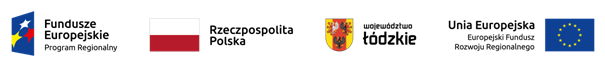 Ogłoszenie o zmianie ogłoszeniaZakup wyposażenia i sprzętu medycznego oraz modernizacja sieci IT dla Oddziału Anestezjologii i Intensywnej Terapii WZZOZCLChPłiR w Łodzi z podziałem na części1.1.) Nazwa zamawiającego: Wojewódzki Zespół Zakładów Opieki Zdrowotnej Centrum Leczenia Choró Płuc i Rehabilitacji w Łodzi ul. Okólna 181, 91-520 Łódź1.3.) Krajowy Numer Identyfikacyjny: REGON 4732112711.4.) Adres zamawiającego:1.4.1.) Ulica: Okólna 1811.4.2.) Miejscowość: Łódź1.4.3.) Kod pocztowy: 91-5201.4.4.) Województwo: łódzkie1.4.5.) Kraj: Polska1.4.6.) Lokalizacja NUTS 3: PL711 - Miasto Łódź1.4.9.) Adres poczty elektronicznej: zamowienia@centrumpluc.com.pl1.4.10.) Adres strony internetowej zamawiającego: centrumpluc.com.pl1.5.) Rodzaj zamawiającego: Zamawiający publiczny - jednostka sektora finansów publicznych - samodzielny publiczny zakład opieki zdrowotnej1.6.) Przedmiot działalności zamawiającego: Zdrowie2.1.) Numer ogłoszenia: 2023/BZP 004390342.2.) Data ogłoszenia: 2023-10-113.2.) Numer zmienianego ogłoszenia w BZP: 2023/BZP 004262133.3.) Identyfikator ostatniej wersji zmienianego ogłoszenia: 013.4.) Identyfikator sekcji zmienianego ogłoszenia:SEKCJA VIII - PROCEDURA3.4.1.) Opis zmiany, w tym tekst, który należy dodać lub zmienić:8.1. Termin składania ofertPrzed zmianą:2023-10-13 09:30Po zmianie:2023-10-17 09:303.4.1.) Opis zmiany, w tym tekst, który należy dodać lub zmienić:Termin otwarcia ofertPrzed zmianą:2023-10-13 10:00Po zmianie:2023-10-17 10:003.4.1.) Opis zmiany, w tym tekst, który należy dodać lub zmienić:Termin związania ofertąPrzed zmianą: 2023-11-10Po zmianie: 2023-11-15